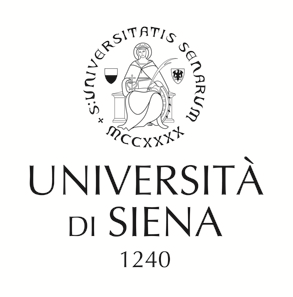 Matr. N° _______________Richiesta di Copia conforme all’originaleIl/La sottoscritto/a _______________________________________________________________________________________________                           ______________________________cognome						nomenato/a a 	 (prov.	) il __________________________CHIEDE che gli venga rilasciata la copia conforme del seguente documento:____________________________________________________________________________________________________________________________________________________________________________________________________________________________________N.B.:Oltre al bollo per la richiesta è necessario:- un bollo da 16 Euro ogni 4 fogli/facciateMODALITA’ DI RITIRO	DICHIARA DI VOLER RITIRARE LA COPIA AGLI SPORTELLI DELLA SEGRETERIA E ALLEGA N°____ BOLLI	DICHIARA DI VOLER DELEGARE IL/LA SIG./SIG.RA ________________________________________________________________________AL RITIRO DELLA COPIA. ALLEGA A TAL FINE FOTOCOPIA DEL PROPRIO DOCUMENTO D’IDENTITÀ E N° ____ BOLLISiena, ____________Firma			_______________________________